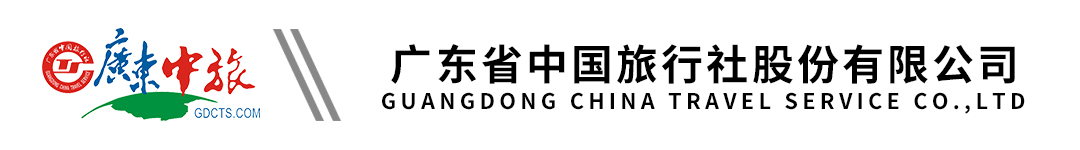 【沙滩直通车】阳江闸坡海陵岛维也纳国际酒店2天丨往返交通丨一晚住宿|行程单行程安排费用说明其他说明产品编号DJW-ST1655347113NDL出发地广州市目的地阳江海陵岛行程天数2去程交通汽车返程交通汽车参考航班07:30 梅东路(杨箕地铁站D出口)07:30 梅东路(杨箕地铁站D出口)07:30 梅东路(杨箕地铁站D出口)07:30 梅东路(杨箕地铁站D出口)07:30 梅东路(杨箕地铁站D出口)产品亮点☆行程特色☆行程特色☆行程特色☆行程特色☆行程特色天数行程详情用餐住宿D1广州—维也纳酒店早餐：X     午餐：X     晚餐：X   维也纳酒店D2维也纳酒店-广州早餐：X     午餐：X     晚餐：X   无费用包含1.往返车费							1.往返车费							1.往返车费							费用不包含1.儿童不含床位							1.儿童不含床位							1.儿童不含床位							预订须知务必携带有效身份证件出行，特别用于住宿登记之用，无证件登记将不予办理入住							温馨提示1、住宿安排：费用只含每人每天一个床位，若出现单男单女，需自补房差价，不安排加床；退改规则无损出发前7天及之前保险信息不送保险